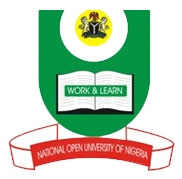 National Open University of NigeriaPlot 91, Cadastral Zone, Nnamdi Azikiwe Expressway, Jabi - AbujaFaculty of ScienceNOVEMBER, 2018 EXAMINATIONSCOURSE CODE: ESM 308COURSE TITLE: RURAL DEVELOPMENT STRATEGIES CREDIT: 2 UnitsTIME ALLOWED: 2 HoursINSTRUCTION: Answer Question ONE (1) and any other THREE (3) Questions1a) Explain the concept of rural settlement in Nigeria (5mks)1b)  List at least 10 characteristics of rural dwellers in Nigeria (1x10=10mks)1c) Discuss any five of the importance of infrastructure in the development of rural dwellers (5x2=10mks)2a) Explain the concept of need? (1x3=3mks)2b) Discuss the problems of rural settlements in Nigeria under the following (4x3=12mks)i)   Spatial Problemsii) Social Problemsiii) Technological Problemsiv) Problem of Uses 3a) Elucidate on the relevance of rural infrastructure to the development of rural dwellers (5mks)3b) Outline ten information needs categories of Nigerian rural communities as identified by Alegbeleye and Aina (1985) (1x10=10mks)4a) What is Community Development? (1mk)4b) With focus on man or people, how can a community be defined? (1x4=4mks)4c) List the criteria for demarcation of rural areas from urban areas according to Ilesanmi (2011) (1x5=5mks) 4d) Highlight the stages involved in the development of any rural development policy in Nigeria (1x5=5mks).5a) Name the agents of community development (1x5=5mks)5b) Enumerate on any five contributions of the Community Based Organizations (CBOs) to the development of settlements (5x2=10mks)